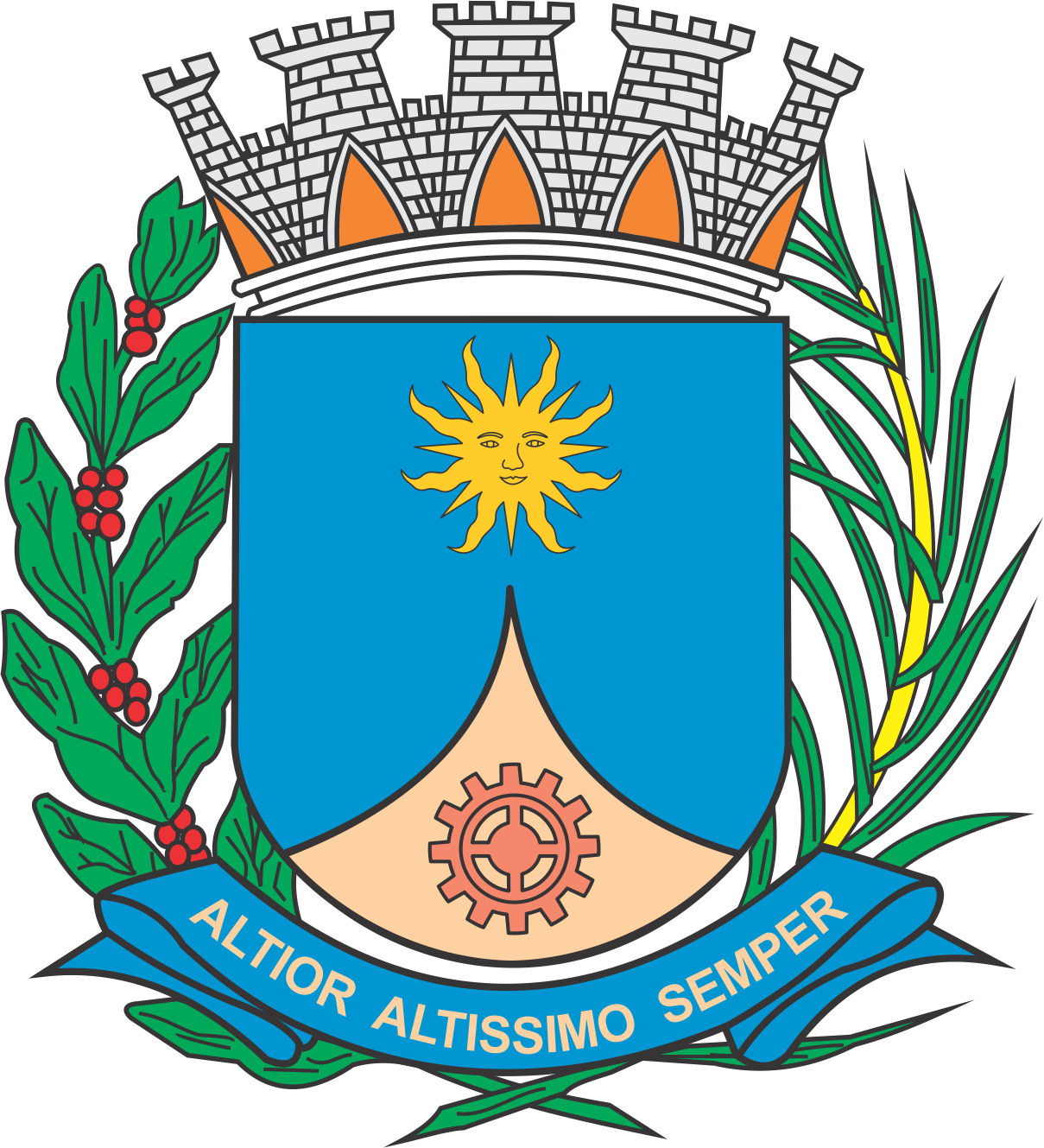 CÂMARA MUNICIPAL DE ARARAQUARAAUTÓGRAFO NÚMERO 163/2019PROJETO DE LEI NÚMERO 146/2019INICIATIVA: VEREADOR E PRESIDENTE TENENTE SANTANADenomina Rua Sargento PM Vanderci Aparecido Filomeno via pública do Município.		Art. 1º  Fica denominada Rua Sargento PM Vanderci Aparecido Filomeno a via pública da sede do Município conhecida como Rua “D”, do loteamento denominado Residencial Monte Carlo, com início na propriedade da TMF Logística Ltda. e término na Avenida “J”, no mesmo loteamento. 		Art. 2º  Esta lei entra em vigor na data de sua publicação.		CÂMARA MUNICIPAL DE ARARAQUARA, aos 29 (vinte e nove) dias do mês de maio do ano de 2019 (dois mil e dezenove).TENENTE SANTANAPresidente